20 Sum Challenge – My Results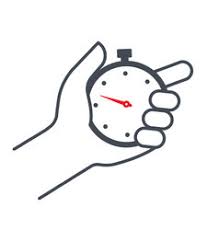 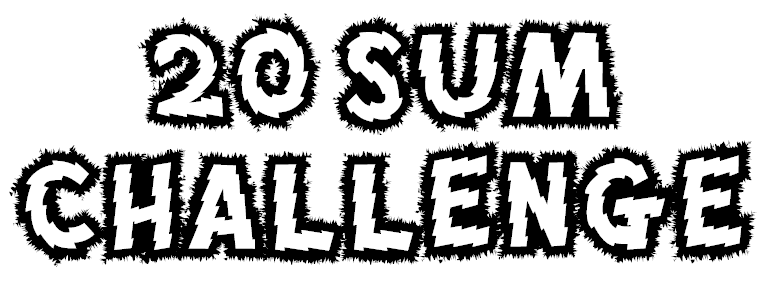 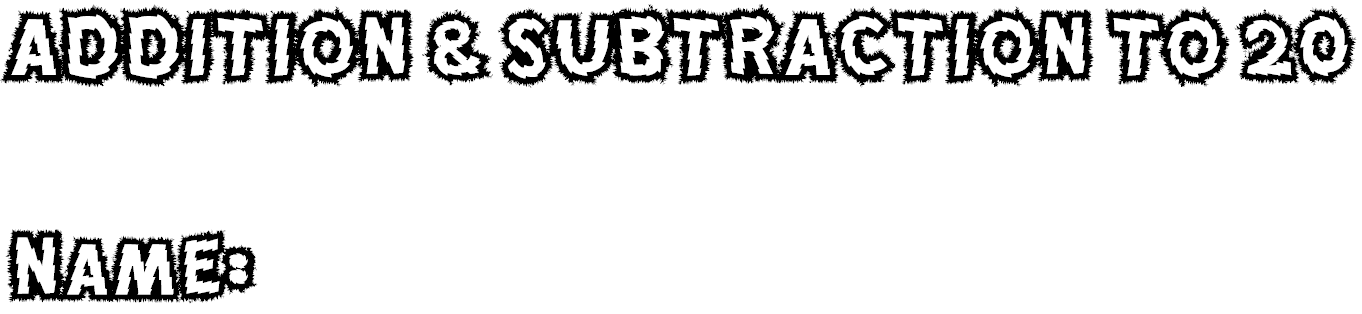 20.3019.4018.50171.00161.10151.20141.30131.40121.50112.00102.1092.2082.3072.4062.5053.0043.1033.2023.3015.00+010.00+ScoreTimeSet 1Set 2Set 3Set 4Set 5Set 6Set 7Set 8Set 9Set 10Set 11Set 12Set 13Set 14Set 15Set 16Set 17Set 18Set 19Set 20ADD, SUBRACT TO 20ADD, SUBRACT TO 20ADD, SUBRACT TO 20ADD, SUBRACT TO 20ADD, SUBRACT TO 20ADD, SUBRACT TO 20ADD, SUBRACT TO 20ADD, SUBRACT TO 20ADD, SUBRACT TO 20ADD, SUBRACT TO 20ADD, SUBRACT TO 20ADD, SUBRACT TO 20ADD, SUBRACT TO 20ADD, SUBRACT TO 20ADD, SUBRACT TO 20ADD, SUBRACT TO 20ADD, SUBRACT TO 20ADD, SUBRACT TO 20ADD, SUBRACT TO 20ADD, SUBRACT TO 20SET 01SET 01SET 01SET 01SET 02SET 02SET 02SET 02SET 03SET 03SET 03SET 03SET 04SET 04SET 04SET 04A19 + 0 = ____19 + 0 = ____19 + 0 = ____19 + 0 = ____A0 + 19 = ____0 + 19 = ____0 + 19 = ____0 + 19 = ____A19 - 0 = ____19 - 0 = ____19 - 0 = ____19 - 0 = ____A19 - 19 = ____19 - 19 = ____19 - 19 = ____19 - 19 = ____B16 + 4 = ____16 + 4 = ____16 + 4 = ____16 + 4 = ____B4 + 16 = ____4 + 16 = ____4 + 16 = ____4 + 16 = ____B20 - 4 = ____20 - 4 = ____20 - 4 = ____20 - 4 = ____B20 - 16 = ____20 - 16 = ____20 - 16 = ____20 - 16 = ____C10 + 10 = ____10 + 10 = ____10 + 10 = ____10 + 10 = ____C2 + ____ = 112 + ____ = 112 + ____ = 112 + ____ = 11C20 - 10 = ____20 - 10 = ____20 - 10 = ____20 - 10 = ____C11 - 2 = ____11 - 2 = ____11 - 2 = ____11 - 2 = ____D13 + 3 = ____13 + 3 = ____13 + 3 = ____13 + 3 = ____D3 + 13 = ____3 + 13 = ____3 + 13 = ____3 + 13 = ____D16 - 3 = ____16 - 3 = ____16 - 3 = ____16 - 3 = ____D16 - 13 = ____16 - 13 = ____16 - 13 = ____16 - 13 = ____E11 + 0 = ____11 + 0 = ____11 + 0 = ____11 + 0 = ____E0 + 11 = ____0 + 11 = ____0 + 11 = ____0 + 11 = ____E11 - 0 = ____11 - 0 = ____11 - 0 = ____11 - 0 = ____E11 - 11 =____ 11 - 11 =____ 11 - 11 =____ 11 - 11 =____ F____ + 2 = 19____ + 2 = 19____ + 2 = 19____ + 2 = 19F____ + 17 = 19____ + 17 = 19____ + 17 = 19____ + 17 = 19F____ - 2 = 17____ - 2 = 17____ - 2 = 17____ - 2 = 17F____ - 17 = 2____ - 17 = 2____ - 17 = 2____ - 17 = 2G14 + 2 = ____14 + 2 = ____14 + 2 = ____14 + 2 = ____G2 + 14 = ____2 + 14 = ____2 + 14 = ____2 + 14 = ____G16 - 2 = ____16 - 2 = ____16 - 2 = ____16 - 2 = ____G16 - 14 = ____16 - 14 = ____16 - 14 = ____16 - 14 = ____H11 + 7 = ____11 + 7 = ____11 + 7 = ____11 + 7 = ____H7 + 11 = ____7 + 11 = ____7 + 11 = ____7 + 11 = ____H18 - 7 = ____18 - 7 = ____18 - 7 = ____18 - 7 = ____H18 - 11 = ____18 - 11 = ____18 - 11 = ____18 - 11 = ____I____ + 3 = 20____ + 3 = 20____ + 3 = 20____ + 3 = 20I____ + 17 = 20____ + 17 = 20____ + 17 = 20____ + 17 = 20I____ - 3 = 17____ - 3 = 17____ - 3 = 17____ - 3 = 17I____ - 17 = 3____ - 17 = 3____ - 17 = 3____ - 17 = 3J19 + 1 = ____19 + 1 = ____19 + 1 = ____19 + 1 = ____J1 + 19 = ____1 + 19 = ____1 + 19 = ____1 + 19 = ____J20 - 1 = ____20 - 1 = ____20 - 1 = ____20 - 1 = ____J20 - 19 = ____20 - 19 = ____20 - 19 = ____20 - 19 = ____K19 + ____ = 1919 + ____ = 1919 + ____ = 1919 + ____ = 19K0 + ____ = 190 + ____ = 190 + ____ = 190 + ____ = 19K19 - ____ = 1919 - ____ = 1919 - ____ = 1919 - ____ = 19K19 - ____ = 019 - ____ = 019 - ____ = 019 - ____ = 0L16 + ____ = 2016 + ____ = 2016 + ____ = 2016 + ____ = 20L4 + ____ = 204 + ____ = 204 + ____ = 204 + ____ = 20L20 - ____ = 1620 - ____ = 1620 - ____ = 1620 - ____ = 16L20 - ____ = 420 - ____ = 420 - ____ = 420 - ____ = 4M10 + ____ = 2010 + ____ = 2010 + ____ = 2010 + ____ = 20M____ + 17 = 17____ + 17 = 17____ + 17 = 17____ + 17 = 17M20 - ____ = 1020 - ____ = 1020 - ____ = 1020 - ____ = 10M____ + 0 = 14____ + 0 = 14____ + 0 = 14____ + 0 = 14N13 + ____ = 1613 + ____ = 1613 + ____ = 1613 + ____ = 16N3 + ____ = 163 + ____ = 163 + ____ = 163 + ____ = 16N16 - ____ = 1316 - ____ = 1316 - ____ = 1316 - ____ = 13N16 - ____ = 316 - ____ = 316 - ____ = 316 - ____ = 3O11 + ____ = 1111 + ____ = 1111 + ____ = 1111 + ____ = 11O0 + ____ = 110 + ____ = 110 + ____ = 110 + ____ = 11O11 - ____ = 1111 - ____ = 1111 - ____ = 1111 - ____ = 11O11 - ____ = 011 - ____ = 011 - ____ = 011 - ____ = 0P17 + 3 = ____17 + 3 = ____17 + 3 = ____17 + 3 = ____P3 + 17 = ____3 + 17 = ____3 + 17 = ____3 + 17 = ____P20 - 3 = ____20 - 3 = ____20 - 3 = ____20 - 3 = ____P20 - 17 = ____20 - 17 = ____20 - 17 = ____20 - 17 = ____Q14 + ____ = 1614 + ____ = 1614 + ____ = 1614 + ____ = 16Q2 + ____ = 162 + ____ = 162 + ____ = 162 + ____ = 16Q16 - ____ = 1416 - ____ = 1416 - ____ = 1416 - ____ = 14Q16 - ____ = 216 - ____ = 216 - ____ = 216 - ____ = 2R11 + ____ = 1811 + ____ = 1811 + ____ = 1811 + ____ = 18R7 + ____ = 187 + ____ = 187 + ____ = 187 + ____ = 18R18 - ____ = 1118 - ____ = 1118 - ____ = 1118 - ____ = 11R18 - ____ = 718 - ____ = 718 - ____ = 718 - ____ = 7S18 + 0 = ____18 + 0 = ____18 + 0 = ____18 + 0 = ____S0 + 18 = ____0 + 18 = ____0 + 18 = ____0 + 18 = ____S18 - 0 = ____18 - 0 = ____18 - 0 = ____18 - 0 = ____S18 - 18 = ____18 - 18 = ____18 - 18 = ____18 - 18 = ____T6 + ____ = 126 + ____ = 126 + ____ = 126 + ____ = 12T18 - 17 = ____18 - 17 = ____18 - 17 = ____18 - 17 = ____T12 - ____ =  612 - ____ =  612 - ____ =  612 - ____ =  6T____ - 0 = 17____ - 0 = 17____ - 0 = 17____ - 0 = 17TIMETIMETOTALTIMETIMETOTALTIMETIMETOTALTIMETIMETOTALADD, SUBRACT TO 20ADD, SUBRACT TO 20ADD, SUBRACT TO 20ADD, SUBRACT TO 20ADD, SUBRACT TO 20ADD, SUBRACT TO 20ADD, SUBRACT TO 20ADD, SUBRACT TO 20ADD, SUBRACT TO 20ADD, SUBRACT TO 20ADD, SUBRACT TO 20ADD, SUBRACT TO 20ADD, SUBRACT TO 20ADD, SUBRACT TO 20ADD, SUBRACT TO 20ADD, SUBRACT TO 20ADD, SUBRACT TO 20ADD, SUBRACT TO 20ADD, SUBRACT TO 20ADD, SUBRACT TO 20SET 05SET 05SET 05SET 05SET 06SET 06SET 06SET 06SET 07SET 07SET 07SET 07SET 08SET 08SET 08SET 08A____ + 0 = 19____ + 0 = 19____ + 0 = 19____ + 0 = 19A____ + 19 = 19____ + 19 = 19____ + 19 = 19____ + 19 = 19A____ - 0 = 19____ - 0 = 19____ - 0 = 19____ - 0 = 19A____ - 19 = 0____ - 19 = 0____ - 19 = 0____ - 19 = 0B____ + 4 = 20____ + 4 = 20____ + 4 = 20____ + 4 = 20B____ + 16 = 20____ + 16 = 20____ + 16 = 20____ + 16 = 20B____ - 4 = 16____ - 4 = 16____ - 4 = 16____ - 4 = 16B____ - 16 = 4____ - 16 = 4____ - 16 = 4____ - 16 = 4C____ + 10 =  20____ + 10 =  20____ + 10 =  20____ + 10 =  20C15 + 5 = ____15 + 5 = ____15 + 5 = ____15 + 5 = ____C____ - 10 = 10____ - 10 = 10____ - 10 = 10____ - 10 = 10C16 + 2 = ____16 + 2 = ____16 + 2 = ____16 + 2 = ____D____ + 3 = 16____ + 3 = 16____ + 3 = 16____ + 3 = 16D____ + 13 = 16____ + 13 = 16____ + 13 = 16____ + 13 = 16D____ - 3 = 13____ - 3 = 13____ - 3 = 13____ - 3 = 13D____ - 13 = 3____ - 13 = 3____ - 13 = 3____ - 13 = 3E____ + 0 = 11____ + 0 = 11____ + 0 = 11____ + 0 = 11E0 + 11 = 110 + 11 = 110 + 11 = 110 + 11 = 11E11 - 0 = 1111 - 0 = 1111 - 0 = 1111 - 0 = 11E11 - 11 = 011 - 11 = 011 - 11 = 011 - 11 = 0F18 + ____ = 2018 + ____ = 2018 + ____ = 2018 + ____ = 20F2 + ____ = 202 + ____ = 202 + ____ = 202 + ____ = 20F20 – ____ = 1820 – ____ = 1820 – ____ = 1820 – ____ = 18F20 - ____ = 220 - ____ = 220 - ____ = 220 - ____ = 2G____ + 2 = 16____ + 2 = 16____ + 2 = 16____ + 2 = 16G____ + 14 = 16____ + 14 = 16____ + 14 = 16____ + 14 = 16G____ - 2 = 14____ - 2 = 14____ - 2 = 14____ - 2 = 14G____ - 14 = 2____ - 14 = 2____ - 14 = 2____ - 14 = 2H13 + ____ = 1713 + ____ = 1713 + ____ = 1713 + ____ = 17H4 + ____ = 174 + ____ = 174 + ____ = 174 + ____ = 17H17 - ____ = 1317 - ____ = 1317 - ____ = 1317 - ____ = 13H17 - ____ = 417 - ____ = 417 - ____ = 417 - ____ = 4I19 + ____ = 2019 + ____ = 2019 + ____ = 2019 + ____ = 20I1 + ____ = 201 + ____ = 201 + ____ = 201 + ____ = 20I20 - ____ = 1920 - ____ = 1920 - ____ = 1920 - ____ = 19I20 - ____ = 120 - ____ = 120 - ____ = 120 - ____ = 1J____ + 1 = 20____ + 1 = 20____ + 1 = 20____ + 1 = 20J____ + 19 = 20____ + 19 = 20____ + 19 = 20____ + 19 = 20J____ - 1 = 19____ - 1 = 19____ - 1 = 19____ - 1 = 19J____ - 19 = 1____ - 19 = 1____ - 19 = 1____ - 19 = 1K____ + 0 = 17____ + 0 = 17____ + 0 = 17____ + 0 = 17K8 + 3 = ____8 + 3 = ____8 + 3 = ____8 + 3 = ____K11 - 8 = ____11 - 8 = ____11 - 8 = ____11 - 8 = ____K____ - 17 = 0____ - 17 = 0____ - 17 = 0____ - 17 = 0L____ + 1 = 18____ + 1 = 18____ + 1 = 18____ + 1 = 18L____ + 17 = 18____ + 17 = 18____ + 17 = 18____ + 17 = 18L____ - 1 = 17____ - 1 = 17____ - 1 = 17____ - 1 = 17L____ - 17 = 1____ - 17 = 1____ - 17 = 1____ - 17 = 1M4 + ____ = 114 + ____ = 114 + ____ = 114 + ____ = 11M7 + ____ = 117 + ____ = 117 + ____ = 117 + ____ = 11M11 - ____ = 411 - ____ = 411 - ____ = 411 - ____ = 4M11 - ____ = 711 - ____ = 711 - ____ = 711 - ____ = 7N4 + 8 = ____4 + 8 = ____4 + 8 = ____4 + 8 = ____N8 + 4 = ____8 + 4 = ____8 + 4 = ____8 + 4 = ____N12 - 8  = ____12 - 8  = ____12 - 8  = ____12 - 8  = ____N12 - 4 = ____12 - 4 = ____12 - 4 = ____12 - 4 = ____O____ + 3 = 11____ + 3 = 11____ + 3 = 11____ + 3 = 11O____ - 8 = 3____ - 8 = 3____ - 8 = 3____ - 8 = 3O____ - 3 = 8____ - 3 = 8____ - 3 = 8____ - 3 = 8O11 - 9 = ____11 - 9 = ____11 - 9 = ____11 - 9 = ____P9 + 9 = ____9 + 9 = ____9 + 9 = ____9 + 9 = ____P8 + 8 = ____8 + 8 = ____8 + 8 = ____8 + 8 = ____P18 - 9 = ____18 - 9 = ____18 - 9 = ____18 - 9 = ____P8 + ____ = 168 + ____ = 168 + ____ = 168 + ____ = 16Q10 + 1 = ____10 + 1 = ____10 + 1 = ____10 + 1 = ____Q1 + 10 = ____1 + 10 = ____1 + 10 = ____1 + 10 = ____Q11 - 1 = ____11 - 1 = ____11 - 1 = ____11 - 1 = ____Q11 - 10 = ____11 - 10 = ____11 - 10 = ____11 - 10 = ____R____ + 9 = 11____ + 9 = 11____ + 9 = 11____ + 9 = 11R____ + 2 = 11____ + 2 = 11____ + 2 = 11____ + 2 = 11R____ - 9 =  2____ - 9 =  2____ - 9 =  2____ - 9 =  2R9 + ____ = 119 + ____ = 119 + ____ = 119 + ____ = 11S5 + ____ = 135 + ____ = 135 + ____ = 135 + ____ = 13S8 + ____ = 138 + ____ = 138 + ____ = 138 + ____ = 13S13 - ____ = 513 - ____ = 513 - ____ = 513 - ____ = 5S13 - ____ = 813 - ____ = 813 - ____ = 813 - ____ = 8T13 + 6 = ____13 + 6 = ____13 + 6 = ____13 + 6 = ____T6 + 13 = ____6 + 13 = ____6 + 13 = ____6 + 13 = ____T19 - 6 = ____19 - 6 = ____19 - 6 = ____19 - 6 = ____T19 - 13 = ____19 - 13 = ____19 - 13 = ____19 - 13 = ____TIMETIMETOTALTIMETIMETOTALTIMETIMETOTALTIMETIMETOTALADD, SUBRACT TO 20ADD, SUBRACT TO 20ADD, SUBRACT TO 20ADD, SUBRACT TO 20ADD, SUBRACT TO 20ADD, SUBRACT TO 20ADD, SUBRACT TO 20ADD, SUBRACT TO 20ADD, SUBRACT TO 20ADD, SUBRACT TO 20ADD, SUBRACT TO 20ADD, SUBRACT TO 20ADD, SUBRACT TO 20ADD, SUBRACT TO 20ADD, SUBRACT TO 20ADD, SUBRACT TO 20ADD, SUBRACT TO 20ADD, SUBRACT TO 20ADD, SUBRACT TO 20ADD, SUBRACT TO 20SET 09SET 09SET 09SET 09SET 10SET 10SET 10SET 10SET 11SET 11SET 11SET 11SET 12SET 12SET 12SET 12A6 + 6 = ____6 + 6 = ____6 + 6 = ____6 + 6 = ____A____ + 8 = 11____ + 8 = 11____ + 8 = 11____ + 8 = 11A12 - 6 = ____12 - 6 = ____12 - 6 = ____12 - 6 = ____A____ - 2 = 9____ - 2 = 9____ - 2 = 9____ - 2 = 9B6 + 7 = ____6 + 7 = ____6 + 7 = ____6 + 7 = ____B7 + 6 = ____7 + 6 = ____7 + 6 = ____7 + 6 = ____B13 - 7 = ____13 - 7 = ____13 - 7 = ____13 - 7 = ____B13 - 6 = ____13 - 6 = ____13 - 6 = ____13 - 6 = ____C____ + 7 = 11____ + 7 = 11____ + 7 = 11____ + 7 = 11C____ + 4 = 11____ + 4 = 11____ + 4 = 11____ + 4 = 11C____ - 7 = 4____ - 7 = 4____ - 7 = 4____ - 7 = 4C____ - 4 = 7____ - 4 = 7____ - 4 = 7____ - 4 = 7D4 + ____ = 124 + ____ = 124 + ____ = 124 + ____ = 12D8 + ____ = 128 + ____ = 128 + ____ = 128 + ____ = 12D12 - ____ = 412 - ____ = 412 - ____ = 412 - ____ = 4D12 - ____ = 812 - ____ = 812 - ____ = 812 - ____ = 8E____ + 9 = 12____ + 9 = 12____ + 9 = 12____ + 9 = 12E____ + 3 = 12____ + 3 = 12____ + 3 = 12____ + 3 = 12E____ - 9  = 3____ - 9  = 3____ - 9  = 3____ - 9  = 3E____ - 3 = 9____ - 3 = 9____ - 3 = 9____ - 3 = 9F9 + ____ = 189 + ____ = 189 + ____ = 189 + ____ = 18F16 - ____ = 816 - ____ = 816 - ____ = 816 - ____ = 8F18 - ____ = 918 - ____ = 918 - ____ = 918 - ____ = 9F16 - 8 = ____16 - 8 = ____16 - 8 = ____16 - 8 = ____G10 + ____ = 11 10 + ____ = 11 10 + ____ = 11 10 + ____ = 11 G1 + ____ = 111 + ____ = 111 + ____ = 111 + ____ = 11G11 - ____ = 1011 - ____ = 1011 - ____ = 1011 - ____ = 10G11 - ____ = 111 - ____ = 111 - ____ = 111 - ____ = 1H3 + ____ = 123 + ____ = 123 + ____ = 123 + ____ = 12H9 + ____ = 129 + ____ = 129 + ____ = 129 + ____ = 12H12 - ____ = 312 - ____ = 312 - ____ = 312 - ____ = 3H12 - ____ = 912 - ____ = 912 - ____ = 912 - ____ = 9I____ + 8 = 13____ + 8 = 13____ + 8 = 13____ + 8 = 13I____ + 5 = 13____ + 5 = 13____ + 5 = 13____ + 5 = 13I____ - 8 = 5____ - 8 = 5____ - 8 = 5____ - 8 = 5I____ - 5 = 8____ - 5 = 8____ - 5 = 8____ - 5 = 8J13 + ____ = 1913 + ____ = 1913 + ____ = 1913 + ____ = 19J6 + ____ = 196 + ____ = 196 + ____ = 196 + ____ = 19J19 - ____ = 1319 - ____ = 1319 - ____ = 1319 - ____ = 13J19 - ____ = 619 - ____ = 619 - ____ = 619 - ____ = 6K5 + ____ = 145 + ____ = 145 + ____ = 145 + ____ = 14K9 + ____ = 149 + ____ = 149 + ____ = 149 + ____ = 14K14 - ____ = 514 - ____ = 514 - ____ = 514 - ____ = 5K14 - ____ = 914 - ____ = 914 - ____ = 914 - ____ = 9L20 + ____ = 2020 + ____ = 2020 + ____ = 2020 + ____ = 20L0 + ____ = 200 + ____ = 200 + ____ = 200 + ____ = 20L20 - ____ = 2020 - ____ = 2020 - ____ = 2020 - ____ = 20L20 - ____ = 020 - ____ = 020 - ____ = 020 - ____ = 0M3 + 9 = ____3 + 9 = ____3 + 9 = ____3 + 9 = ____M9 + 3 = ____9 + 3 = ____9 + 3 = ____9 + 3 = ____M12 - 9  = ____12 - 9  = ____12 - 9  = ____12 - 9  = ____M12 - 3 = ____12 - 3 = ____12 - 3 = ____12 - 3 = ____N4 + 7 = ____4 + 7 = ____4 + 7 = ____4 + 7 = ____N7 + 4 = ____7 + 4 = ____7 + 4 = ____7 + 4 = ____N11 - 7 = ____11 - 7 = ____11 - 7 = ____11 - 7 = ____N11 - 4 = ____11 - 4 = ____11 - 4 = ____11 - 4 = ____O3 + 8 = ____3 + 8 = ____3 + 8 = ____3 + 8 = ____O2 + 9 = ____2 + 9 = ____2 + 9 = ____2 + 9 = ____O9 + 2 = ____9 + 2 = ____9 + 2 = ____9 + 2 = ____O11 - 3 = ____11 - 3 = ____11 - 3 = ____11 - 3 = ____P____ + 9 = 18____ + 9 = 18____ + 9 = 18____ + 9 = 18P____ + 8 = 16____ + 8 = 16____ + 8 = 16____ + 8 = 16P____ - 9 = 9____ - 9 = 9____ - 9 = 9____ - 9 = 9P____ - 8 = 8____ - 8 = 8____ - 8 = 8____ - 8 = 8Q____ + 1 = 11 ____ + 1 = 11 ____ + 1 = 11 ____ + 1 = 11 Q____ + 10 = 11____ + 10 = 11____ + 10 = 11____ + 10 = 11Q____ - 1 = 10____ - 1 = 10____ - 1 = 10____ - 1 = 10Q____ - 10 = 1____ - 10 = 1____ - 10 = 1____ - 10 = 1R11 - ____ =  211 - ____ =  211 - ____ =  211 - ____ =  2R11 - ____ = 911 - ____ = 911 - ____ = 911 - ____ = 9R____ + 8 = 12____ + 8 = 12____ + 8 = 12____ + 8 = 12R____ + 4 = 12____ + 4 = 12____ + 4 = 12____ + 4 = 12S3 + ____ = 113 + ____ = 113 + ____ = 113 + ____ = 11S8 + ____ = 118 + ____ = 118 + ____ = 118 + ____ = 11S11 - ____ = 311 - ____ = 311 - ____ = 311 - ____ = 3S11 - ____ = 811 - ____ = 811 - ____ = 811 - ____ = 8T____ + 6 = 19____ + 6 = 19____ + 6 = 19____ + 6 = 19T____ + 13 = 19____ + 13 = 19____ + 13 = 19____ + 13 = 19T____ - 6 = 13____ - 6 = 13____ - 6 = 13____ - 6 = 13T____ - 13 = 6____ - 13 = 6____ - 13 = 6____ - 13 = 6TIMETIMETOTALTIMETIMETOTALTIMETIMETOTALTIMETIMETOTALADD, SUBRACT TO 20ADD, SUBRACT TO 20ADD, SUBRACT TO 20ADD, SUBRACT TO 20ADD, SUBRACT TO 20ADD, SUBRACT TO 20ADD, SUBRACT TO 20ADD, SUBRACT TO 20ADD, SUBRACT TO 20ADD, SUBRACT TO 20ADD, SUBRACT TO 20ADD, SUBRACT TO 20ADD, SUBRACT TO 20ADD, SUBRACT TO 20ADD, SUBRACT TO 20ADD, SUBRACT TO 20ADD, SUBRACT TO 20ADD, SUBRACT TO 20ADD, SUBRACT TO 20ADD, SUBRACT TO 20SET 13SET 13SET 13SET 13SET 14SET 14SET 14SET 14SET 15SET 15SET 15SET 15SET 16SET 16SET 16SET 16A14 + 3 = ____14 + 3 = ____14 + 3 = ____14 + 3 = ____A3 + 14 = ____3 + 14 = ____3 + 14 = ____3 + 14 = ____A17 - 3 = ____17 - 3 = ____17 - 3 = ____17 - 3 = ____A17 - 14 = ____17 - 14 = ____17 - 14 = ____17 - 14 = ____B5 + 7 = ____5 + 7 = ____5 + 7 = ____5 + 7 = ____B7 + 5 = ____7 + 5 = ____7 + 5 = ____7 + 5 = ____B12 - 7 = ____12 - 7 = ____12 - 7 = ____12 - 7 = ____B12 - 5 = ____12 - 5 = ____12 - 5 = ____12 - 5 = ____C10 + 9 = ____10 + 9 = ____10 + 9 = ____10 + 9 = ____C9 + 10 = ____9 + 10 = ____9 + 10 = ____9 + 10 = ____C19 – 9 = ____19 – 9 = ____19 – 9 = ____19 – 9 = ____C19 - 10  = ____19 - 10  = ____19 - 10  = ____19 - 10  = ____D11 + 1 = ____11 + 1 = ____11 + 1 = ____11 + 1 = ____D1 + 11 = ____1 + 11 = ____1 + 11 = ____1 + 11 = ____D12 - 1 = ____12 - 1 = ____12 - 1 = ____12 - 1 = ____D12 - 11 = ____12 - 11 = ____12 - 11 = ____12 - 11 = ____E8 + 9 = ____8 + 9 = ____8 + 9 = ____8 + 9 = ____E9 + 8 = ____9 + 8 = ____9 + 8 = ____9 + 8 = ____E17 - 9 = ____17 - 9 = ____17 - 9 = ____17 - 9 = ____E17 - 8 = ____17 - 8 = ____17 - 8 = ____17 - 8 = ____F6 + 9 = ____6 + 9 = ____6 + 9 = ____6 + 9 = ____F9 + 6 = ____9 + 6 = ____9 + 6 = ____9 + 6 = ____F15 - 9 = ____15 - 9 = ____15 - 9 = ____15 - 9 = ____F15 - 6 = ____15 - 6 = ____15 - 6 = ____15 - 6 = ____G7 + 7 = ____7 + 7 = ____7 + 7 = ____7 + 7 = ____G____ + 6 = 12____ + 6 = 12____ + 6 = 12____ + 6 = 12G14 – 7 = ____14 – 7 = ____14 – 7 = ____14 – 7 = ____G____ - 6 =  6____ - 6 =  6____ - 6 =  6____ - 6 =  6H10 + 4 = ____10 + 4 = ____10 + 4 = ____10 + 4 = ____H4 + 10 = ____4 + 10 = ____4 + 10 = ____4 + 10 = ____H14 - 4 = ____14 - 4 = ____14 - 4 = ____14 - 4 = ____H14 - 10 = ____14 - 10 = ____14 - 10 = ____14 - 10 = ____I20 + 0 = ____20 + 0 = ____20 + 0 = ____20 + 0 = ____I0 + 20 = ____0 + 20 = ____0 + 20 = ____0 + 20 = ____I20 - 0 = ____20 - 0 = ____20 - 0 = ____20 - 0 = ____I20 - 20 = ____20 - 20 = ____20 - 20 = ____20 - 20 = ____J17 + 1 = ____17 + 1 = ____17 + 1 = ____17 + 1 = ____J1 + 17 = ____1 + 17 = ____1 + 17 = ____1 + 17 = ____J18 - 1 = ____18 - 1 = ____18 - 1 = ____18 - 1 = ____J2 + 16 = ____2 + 16 = ____2 + 16 = ____2 + 16 = ____K14 + ____ = 1714 + ____ = 1714 + ____ = 1714 + ____ = 17K3 + ____ = 173 + ____ = 173 + ____ = 173 + ____ = 17K17 - ____ = 1417 - ____ = 1417 - ____ = 1417 - ____ = 14K17 - ____ = 317 - ____ = 317 - ____ = 317 - ____ = 3L5 + ____ = 125 + ____ = 125 + ____ = 125 + ____ = 12L7 + ____ = 127 + ____ = 127 + ____ = 127 + ____ = 12L12 - ____ = 512 - ____ = 512 - ____ = 512 - ____ = 5L12 - ____ = 712 - ____ = 712 - ____ = 712 - ____ = 7M10 + ____ = 1910 + ____ = 1910 + ____ = 1910 + ____ = 19M9 + ____ = 199 + ____ = 199 + ____ = 199 + ____ = 19M19 – ____ = 1019 – ____ = 1019 – ____ = 1019 – ____ = 10M19 - ____ = 919 - ____ = 919 - ____ = 919 - ____ = 9N11 + ____ = 1211 + ____ = 1211 + ____ = 1211 + ____ = 12N1 + ____ = 121 + ____ = 121 + ____ = 121 + ____ = 12N12 - ____ = 1112 - ____ = 1112 - ____ = 1112 - ____ = 11N12 - ____ = 1  12 - ____ = 1  12 - ____ = 1  12 - ____ = 1  O8 + ____ = 178 + ____ = 178 + ____ = 178 + ____ = 17O9 + ____ = 179 + ____ = 179 + ____ = 179 + ____ = 17O17 - ____ = 817 - ____ = 817 - ____ = 817 - ____ = 8O17 - ____ = 917 - ____ = 917 - ____ = 917 - ____ = 9P6 + ____ = 156 + ____ = 156 + ____ = 156 + ____ = 15P9 + ____ = 159 + ____ = 159 + ____ = 159 + ____ = 15P15 - ____ = 615 - ____ = 615 - ____ = 615 - ____ = 6P15 - ____ = 915 - ____ = 915 - ____ = 915 - ____ = 9Q7 + ____ = 147 + ____ = 147 + ____ = 147 + ____ = 14Q____ + 14 = 14____ + 14 = 14____ + 14 = 14____ + 14 = 14Q14 – ____ = 7 14 – ____ = 7 14 – ____ = 7 14 – ____ = 7 Q____ - 0 = 14____ - 0 = 14____ - 0 = 14____ - 0 = 14R10 + ____ = 1410 + ____ = 1410 + ____ = 1410 + ____ = 14R4 + ____ = 144 + ____ = 144 + ____ = 144 + ____ = 14R14 - ____ = 1014 - ____ = 1014 - ____ = 1014 - ____ = 10R14 - ____ = 414 - ____ = 414 - ____ = 414 - ____ = 4S14 + 0 = ____14 + 0 = ____14 + 0 = ____14 + 0 = ____S0 + 14 = ____0 + 14 = ____0 + 14 = ____0 + 14 = ____S14 - 0 = ____14 - 0 = ____14 - 0 = ____14 - 0 = ____S14 - 14 = ____14 - 14 = ____14 - 14 = ____14 - 14 = ____T14 + 6 = ____14 + 6 = ____14 + 6 = ____14 + 6 = ____T6 + 14 = ____6 + 14 = ____6 + 14 = ____6 + 14 = ____T20 - 6 = ____20 - 6 = ____20 - 6 = ____20 - 6 = ____T20 - 14 = ____20 - 14 = ____20 - 14 = ____20 - 14 = ____TIMETIMETOTALTIMETIMETOTALTIMETIMETOTALTIMETIMETOTALADD, SUBRACT TO 20ADD, SUBRACT TO 20ADD, SUBRACT TO 20ADD, SUBRACT TO 20ADD, SUBRACT TO 20ADD, SUBRACT TO 20ADD, SUBRACT TO 20ADD, SUBRACT TO 20ADD, SUBRACT TO 20ADD, SUBRACT TO 20ADD, SUBRACT TO 20ADD, SUBRACT TO 20ADD, SUBRACT TO 20ADD, SUBRACT TO 20ADD, SUBRACT TO 20ADD, SUBRACT TO 20ADD, SUBRACT TO 20ADD, SUBRACT TO 20ADD, SUBRACT TO 20ADD, SUBRACT TO 20SET 17SET 17SET 17SET 17SET 18SET 18SET 18SET 18SET 19SET 19SET 19SET 19SET 20SET 20SET 20SET 20A____ + 3 = 17____ + 3 = 17____ + 3 = 17____ + 3 = 17A____ + 14 = 17____ + 14 = 17____ + 14 = 17____ + 14 = 17A____ - 3 = 14____ - 3 = 14____ - 3 = 14____ - 3 = 14A____ - 14 = 3____ - 14 = 3____ - 14 = 3____ - 14 = 3B____ + 7 = 12____ + 7 = 12____ + 7 = 12____ + 7 = 12B____ + 5 = 12____ + 5 = 12____ + 5 = 12____ + 5 = 12B____ - 7 = 5____ - 7 = 5____ - 7 = 5____ - 7 = 5B____ - 5 = 7____ - 5 = 7____ - 5 = 7____ - 5 = 7C____ + 9 =  19____ + 9 =  19____ + 9 =  19____ + 9 =  19C____ + 10 = 19____ + 10 = 19____ + 10 = 19____ + 10 = 19C____ – 9 = 10____ – 9 = 10____ – 9 = 10____ – 9 = 10C____ - 10  = 9____ - 10  = 9____ - 10  = 9____ - 10  = 9D____ + 1 = 12____ + 1 = 12____ + 1 = 12____ + 1 = 12D1 + 11 = 121 + 11 = 121 + 11 = 121 + 11 = 12D12 - 1 = 1112 - 1 = 1112 - 1 = 1112 - 1 = 11D12 - 11 = 1  12 - 11 = 1  12 - 11 = 1  12 - 11 = 1  E____ + 9 = 17____ + 9 = 17____ + 9 = 17____ + 9 = 17E____ + 8 = 17____ + 8 = 17____ + 8 = 17____ + 8 = 17E____ - 9 = 8____ - 9 = 8____ - 9 = 8____ - 9 = 8E____ - 8 = 9____ - 8 = 9____ - 8 = 9____ - 8 = 9F____ + 9 = 15____ + 9 = 15____ + 9 = 15____ + 9 = 15F____ + 6 = 15____ + 6 = 15____ + 6 = 15____ + 6 = 15F____ - 9 = 6____ - 9 = 6____ - 9 = 6____ - 9 = 6F____ - 6 = 9____ - 6 = 9____ - 6 = 9____ - 6 = 9G____ + 7 = 14____ + 7 = 14____ + 7 = 14____ + 7 = 14G____ + 9 = 14____ + 9 = 14____ + 9 = 14____ + 9 = 14G____ – 7 = 7 ____ – 7 = 7 ____ – 7 = 7 ____ – 7 = 7 G____ - 14 = 0____ - 14 = 0____ - 14 = 0____ - 14 = 0H____ + 4 = 14____ + 4 = 14____ + 4 = 14____ + 4 = 14H____ + 10 = 14____ + 10 = 14____ + 10 = 14____ + 10 = 14H____ - 4 = 10____ - 4 = 10____ - 4 = 10____ - 4 = 10H____ - 10 = 4____ - 10 = 4____ - 10 = 4____ - 10 = 4I____ + 0 = 20____ + 0 = 20____ + 0 = 20____ + 0 = 20I____ + 20 = 20____ + 20 = 20____ + 20 = 20____ + 20 = 20I____ - 0 = 20____ - 0 = 20____ - 0 = 20____ - 0 = 20I____ - 20 = 0____ - 20 = 0____ - 20 = 0____ - 20 = 0J14 + ____ = 1414 + ____ = 1414 + ____ = 1414 + ____ = 14J0 + ____ = 140 + ____ = 140 + ____ = 140 + ____ = 14J14 - ____ = 1414 - ____ = 1414 - ____ = 1414 - ____ = 14J14 - ____ = 014 - ____ = 014 - ____ = 014 - ____ = 0K17 + 2 = ____17 + 2 = ____17 + 2 = ____17 + 2 = ____K2 + 17 = ____2 + 17 = ____2 + 17 = ____2 + 17 = ____K19 - 2 = ____19 - 2 = ____19 - 2 = ____19 - 2 = ____K19 - 17 = ____19 - 17 = ____19 - 17 = ____19 - 17 = ____L____ + 6 = 20____ + 6 = 20____ + 6 = 20____ + 6 = 20L____ + 14 = 20____ + 14 = 20____ + 14 = 20____ + 14 = 20L____ - 6 = 14____ - 6 = 14____ - 6 = 14____ - 6 = 14L____ - 14 = 6____ - 14 = 6____ - 14 = 6____ - 14 = 6M12 + 7 = ____12 + 7 = ____12 + 7 = ____12 + 7 = ____M7 + 12 = ____7 + 12 = ____7 + 12 = ____7 + 12 = ____M19 - 7 = ____19 - 7 = ____19 - 7 = ____19 - 7 = ____M19 - 12 = ____19 - 12 = ____19 - 12 = ____19 - 12 = ____N____ + 0 = 15____ + 0 = 15____ + 0 = 15____ + 0 = 15N____ + 15 = 15____ + 15 = 15____ + 15 = 15____ + 15 = 15N____ - 0 = 15____ - 0 = 15____ - 0 = 15____ - 0 = 15N____ - 15 = 0____ - 15 = 0____ - 15 = 0____ - 15 = 0O13 + 7 = ____13 + 7 = ____13 + 7 = ____13 + 7 = ____O7 + 13 = ____7 + 13 = ____7 + 13 = ____7 + 13 = ____O20 - 7 = ____20 - 7 = ____20 - 7 = ____20 - 7 = ____O20 - 13 = ____20 - 13 = ____20 - 13 = ____20 - 13 = ____P14 + 1 = ____14 + 1 = ____14 + 1 = ____14 + 1 = ____P1 + 14 = ____1 + 14 = ____1 + 14 = ____1 + 14 = ____P15 - 1 = ____15 - 1 = ____15 - 1 = ____15 - 1 = ____P15 - 14 = ____15 - 14 = ____15 - 14 = ____15 - 14 = ____Q13 + 0 = ____13 + 0 = ____13 + 0 = ____13 + 0 = ____Q0 + 13 = ____0 + 13 = ____0 + 13 = ____0 + 13 = ____Q13 - 0 = ____13 - 0 = ____13 - 0 = ____13 - 0 = ____Q13 - 13 = ____13 - 13 = ____13 - 13 = ____13 - 13 = ____R13 + 1 = ____13 + 1 = ____13 + 1 = ____13 + 1 = ____R1 + 13 = ____1 + 13 = ____1 + 13 = ____1 + 13 = ____R14 - 1 = ____14 - 1 = ____14 - 1 = ____14 - 1 = ____R14 - 13 = ____14 - 13 = ____14 - 13 = ____14 - 13 = ____S6 + ____ = 136 + ____ = 136 + ____ = 136 + ____ = 13S7 + ____ = 137 + ____ = 137 + ____ = 137 + ____ = 13S13 - ____ = 613 - ____ = 613 - ____ = 613 - ____ = 6S13 - ____ = 713 - ____ = 713 - ____ = 713 - ____ = 7T7 + 9 = ____7 + 9 = ____7 + 9 = ____7 + 9 = ____T9 + 7 = ____9 + 7 = ____9 + 7 = ____9 + 7 = ____T16 - 9 = ____16 - 9 = ____16 - 9 = ____16 - 9 = ____T16 - 7 = ____16 - 7 = ____16 - 7 = ____16 - 7 = ____TIMETIMETOTALTIMETIMETOTALTIMETIMETOTALTIMETIMETOTALADD, SUBRACT TO 20ADD, SUBRACT TO 20ADD, SUBRACT TO 20ADD, SUBRACT TO 20ADD, SUBRACT TO 20ADD, SUBRACT TO 20ADD, SUBRACT TO 20ADD, SUBRACT TO 20ADD, SUBRACT TO 20ADD, SUBRACT TO 20ADD, SUBRACT TO 20ADD, SUBRACT TO 20ADD, SUBRACT TO 20ADD, SUBRACT TO 20ADD, SUBRACT TO 20ADD, SUBRACT TO 20ADD, SUBRACT TO 20ADD, SUBRACT TO 20ADD, SUBRACT TO 20ADD, SUBRACT TO 20SET 21SET 21SET 21SET 21SET 22SET 22SET 22SET 22SET 23SET 23SET 23SET 23SET 24SET 24SET 24SET 24A15 + 0 = ____15 + 0 = ____15 + 0 = ____15 + 0 = ____A0 + 15 = ____0 + 15 = ____0 + 15 = ____0 + 15 = ____A15 - 0 = ____15 - 0 = ____15 - 0 = ____15 - 0 = ____A15 - 15 = ____15 - 15 = ____15 - 15 = ____15 - 15 = ____B17 + ____ = 2017 + ____ = 2017 + ____ = 2017 + ____ = 20B3 + ____ = 203 + ____ = 203 + ____ = 203 + ____ = 20B20 - ____ = 1720 - ____ = 1720 - ____ = 1720 - ____ = 17B20 - ____ = 320 - ____ = 320 - ____ = 320 - ____ = 3C12 + ____ = 1912 + ____ = 1912 + ____ = 1912 + ____ = 19C7 + ____ = 197 + ____ = 197 + ____ = 197 + ____ = 19C19 - ____ = 1219 - ____ = 1219 - ____ = 1219 - ____ = 12C19 - ____ = 719 - ____ = 719 - ____ = 719 - ____ = 7D18 + ____ = 1818 + ____ = 1818 + ____ = 1818 + ____ = 18D0 + ____ = 180 + ____ = 180 + ____ = 180 + ____ = 18D18 - ____ = 18  18 - ____ = 18  18 - ____ = 18  18 - ____ = 18  D18 - ____ = 018 - ____ = 018 - ____ = 018 - ____ = 0E13 + ____ = 2013 + ____ = 2013 + ____ = 2013 + ____ = 20E7 + ____ = 207 + ____ = 207 + ____ = 207 + ____ = 20E20 - ____ = 1320 - ____ = 1320 - ____ = 1320 - ____ = 13E20 - ____ = 720 - ____ = 720 - ____ = 720 - ____ = 7F14 + ____ = 1514 + ____ = 1514 + ____ = 1514 + ____ = 15F1 + ____ = 151 + ____ = 151 + ____ = 151 + ____ = 15F15 - ____ = 1415 - ____ = 1415 - ____ = 1415 - ____ = 14F15 - ____ = 115 - ____ = 115 - ____ = 115 - ____ = 1G13 + ____ = 1313 + ____ = 1313 + ____ = 1313 + ____ = 13G0 + ____ = 130 + ____ = 130 + ____ = 130 + ____ = 13G13 - ____ = 1313 - ____ = 1313 - ____ = 1313 - ____ = 13G13 - ____ = 013 - ____ = 013 - ____ = 013 - ____ = 0H13 + ____ = 1413 + ____ = 1413 + ____ = 1413 + ____ = 14H1 + ____ = 141 + ____ = 141 + ____ = 141 + ____ = 14H14 - ____ = 1314 - ____ = 1314 - ____ = 1314 - ____ = 13H14 - ____ = 114 - ____ = 114 - ____ = 114 - ____ = 1I____ + 7 = 13____ + 7 = 13____ + 7 = 13____ + 7 = 13I____ + 6 = 13____ + 6 = 13____ + 6 = 13____ + 6 = 13I____ - 7 = 6____ - 7 = 6____ - 7 = 6____ - 7 = 6I____ - 6 = 7____ - 6 = 7____ - 6 = 7____ - 6 = 7J7 + ____ = 167 + ____ = 167 + ____ = 167 + ____ = 16J9 + ____ = 169 + ____ = 169 + ____ = 169 + ____ = 16J16 - ____ = 716 - ____ = 716 - ____ = 716 - ____ = 7J16 - ____ = 916 - ____ = 916 - ____ = 916 - ____ = 9K14 + ____ = 2014 + ____ = 2014 + ____ = 2014 + ____ = 20K6 + ____ = 206 + ____ = 206 + ____ = 206 + ____ = 20K20 - ____ = 1420 - ____ = 1420 - ____ = 1420 - ____ = 14K20 - ____ = 620 - ____ = 620 - ____ = 620 - ____ = 6L15 + ____ = 1515 + ____ = 1515 + ____ = 1515 + ____ = 15L0 + ____ = 150 + ____ = 150 + ____ = 150 + ____ = 15L15 - ____ = 1515 - ____ = 1515 - ____ = 1515 - ____ = 15L15 - ____ = 015 - ____ = 015 - ____ = 015 - ____ = 0M____ + 7 = 19____ + 7 = 19____ + 7 = 19____ + 7 = 19M____ + 12 = 19____ + 12 = 19____ + 12 = 19____ + 12 = 19M____ - 7 = 12____ - 7 = 12____ - 7 = 12____ - 7 = 12M____ - 12 = 7____ - 12 = 7____ - 12 = 7____ - 12 = 7N18 + 1 = ____18 + 1 = ____18 + 1 = ____18 + 1 = ____N1 + 18 = ____1 + 18 = ____1 + 18 = ____1 + 18 = ____N19 - 1 = ____19 - 1 = ____19 - 1 = ____19 - 1 = ____N19 - 18 = ____19 - 18 = ____19 - 18 = ____19 - 18 = ____O____ + 7 = 20____ + 7 = 20____ + 7 = 20____ + 7 = 20O____ + 13 = 20____ + 13 = 20____ + 13 = 20____ + 13 = 20O____ - 7 = 13____ - 7 = 13____ - 7 = 13____ - 7 = 13O____ - 13 = 7____ - 13 = 7____ - 13 = 7____ - 13 = 7P____ + 1 = 15____ + 1 = 15____ + 1 = 15____ + 1 = 15P____ + 14 = 15____ + 14 = 15____ + 14 = 15____ + 14 = 15P____ - 1 = 14____ - 1 = 14____ - 1 = 14____ - 1 = 14P____ - 14 = 1____ - 14 = 1____ - 14 = 1____ - 14 = 1Q____ + 0 = 13____ + 0 = 13____ + 0 = 13____ + 0 = 13Q____ + 13 = 13____ + 13 = 13____ + 13 = 13____ + 13 = 13Q____ - 0 = 13____ - 0 = 13____ - 0 = 13____ - 0 = 13Q____ - 13 = 0____ - 13 = 0____ - 13 = 0____ - 13 = 0R____ + 1 = 14____ + 1 = 14____ + 1 = 14____ + 1 = 14R____ + 13 = 14____ + 13 = 14____ + 13 = 14____ + 13 = 14R____ - 1 = 13____ - 1 = 13____ - 1 = 13____ - 1 = 13R____ - 13 = 1____ - 13 = 1____ - 13 = 1____ - 13 = 1S18 - ____ = 1318 - ____ = 1318 - ____ = 1318 - ____ = 13S18 - ____ = 518 - ____ = 518 - ____ = 518 - ____ = 5S____ - 8  = 4____ - 8  = 4____ - 8  = 4____ - 8  = 4S____ - 4 = 8____ - 4 = 8____ - 4 = 8____ - 4 = 8T____ + 9 = 16____ + 9 = 16____ + 9 = 16____ + 9 = 16T____ + 7 = 16____ + 7 = 16____ + 7 = 16____ + 7 = 16T____ - 9 = 7____ - 9 = 7____ - 9 = 7____ - 9 = 7T____ - 7 = 9____ - 7 = 9____ - 7 = 9____ - 7 = 9TIMETIMETOTALTIMETIMETOTALTIMETIMETOTALTIMETIMETOTALADD, SUBRACT TO 20ADD, SUBRACT TO 20ADD, SUBRACT TO 20ADD, SUBRACT TO 20ADD, SUBRACT TO 20ADD, SUBRACT TO 20ADD, SUBRACT TO 20ADD, SUBRACT TO 20ADD, SUBRACT TO 20ADD, SUBRACT TO 20ADD, SUBRACT TO 20ADD, SUBRACT TO 20ADD, SUBRACT TO 20ADD, SUBRACT TO 20ADD, SUBRACT TO 20ADD, SUBRACT TO 20ADD, SUBRACT TO 20ADD, SUBRACT TO 20ADD, SUBRACT TO 20ADD, SUBRACT TO 20SET 25SET 25SET 25SET 25SET 26SET 26SET 26SET 26SET 27SET 27SET 27SET 27SET 28SET 28SET 28SET 28A14 + 4 = ____14 + 4 = ____14 + 4 = ____14 + 4 = ____A4 + 14 = ____4 + 14 = ____4 + 14 = ____4 + 14 = ____A18 - 4 = ____18 - 4 = ____18 - 4 = ____18 - 4 = ____A18 - 14 = ____18 - 14 = ____18 - 14 = ____18 - 14 = ____B10 + 6 = ____10 + 6 = ____10 + 6 = ____10 + 6 = ____B6 + 10 = ____6 + 10 = ____6 + 10 = ____6 + 10 = ____B16 - 6 = ____16 - 6 = ____16 - 6 = ____16 - 6 = ____B16 - 10 = ____16 - 10 = ____16 - 10 = ____16 - 10 = ____C10 + 2 = ____10 + 2 = ____10 + 2 = ____10 + 2 = ____C2 + 10 = ____2 + 10 = ____2 + 10 = ____2 + 10 = ____C12 - 2 = ____12 - 2 = ____12 - 2 = ____12 - 2 = ____C12 - 10 = ____12 - 10 = ____12 - 10 = ____12 - 10 = ____D7 + 8 = ____7 + 8 = ____7 + 8 = ____7 + 8 = ____D8 + 7 = ____8 + 7 = ____8 + 7 = ____8 + 7 = ____D15 - 8 = ____15 - 8 = ____15 - 8 = ____15 - 8 = ____D15 - 7 = ____15 - 7 = ____15 - 7 = ____15 - 7 = ____E10 + 3 = ____10 + 3 = ____10 + 3 = ____10 + 3 = ____E3 + 10 = ____3 + 10 = ____3 + 10 = ____3 + 10 = ____E13 - 3 = ____13 - 3 = ____13 - 3 = ____13 - 3 = ____E13 - 10 = ____13 - 10 = ____13 - 10 = ____13 - 10 = ____F____ + 8 =  18____ + 8 =  18____ + 8 =  18____ + 8 =  18F____ + 10 = 18____ + 10 = 18____ + 10 = 18____ + 10 = 18F____ - 8 = 10____ - 8 = 10____ - 8 = 10____ - 8 = 10F____ - 10 = 8____ - 10 = 8____ - 10 = 8____ - 10 = 8G10 + 7 = ____10 + 7 = ____10 + 7 = ____10 + 7 = ____G7 + 10 = ____7 + 10 = ____7 + 10 = ____7 + 10 = ____G17 - 7 = ____17 - 7 = ____17 - 7 = ____17 - 7 = ____G17 - 10 = ____17 - 10 = ____17 - 10 = ____17 - 10 = ____H11 + 3 = ____11 + 3 = ____11 + 3 = ____11 + 3 = ____H3 + 11 = ____3 + 11 = ____3 + 11 = ____3 + 11 = ____H14 - 3 = ____14 - 3 = ____14 - 3 = ____14 - 3 = ____H14 - 11 = ____14 - 11 = ____14 - 11 = ____14 - 11 = ____I____ + 2 = 13____ + 2 = 13____ + 2 = 13____ + 2 = 13I2 + 11 = 132 + 11 = 132 + 11 = 132 + 11 = 13I13 - 2 = 1113 - 2 = 1113 - 2 = 1113 - 2 = 11I13 - 11 = 213 - 11 = 213 - 11 = 213 - 11 = 2J6 + 8 = ____6 + 8 = ____6 + 8 = ____6 + 8 = ____J8 + 6 = ____8 + 6 = ____8 + 6 = ____8 + 6 = ____J14 - 8 = ____14 - 8 = ____14 - 8 = ____14 - 8 = ____J14 - 6 = ____14 - 6 = ____14 - 6 = ____14 - 6 = ____K14 + ____ = 1814 + ____ = 1814 + ____ = 1814 + ____ = 18K4 + ____ = 184 + ____ = 184 + ____ = 184 + ____ = 18K18 - ____ = 1418 - ____ = 1418 - ____ = 1418 - ____ = 14K18 - ____ = 418 - ____ = 418 - ____ = 418 - ____ = 4L10 + ____ = 1610 + ____ = 1610 + ____ = 1610 + ____ = 16L6 + ____ = 166 + ____ = 166 + ____ = 166 + ____ = 16L16 - ____ = 1016 - ____ = 1016 - ____ = 1016 - ____ = 10L16 - ____ = 616 - ____ = 616 - ____ = 616 - ____ = 6M10 + ____ = 1210 + ____ = 1210 + ____ = 1210 + ____ = 12M2 + ____ = 122 + ____ = 122 + ____ = 122 + ____ = 12M12 - ____ = 1012 - ____ = 1012 - ____ = 1012 - ____ = 10M12 - ____ = 2  12 - ____ = 2  12 - ____ = 2  12 - ____ = 2  N7 + ____ = 157 + ____ = 157 + ____ = 157 + ____ = 15N8 + ____ = 158 + ____ = 158 + ____ = 158 + ____ = 15N15 - ____ = 715 - ____ = 715 - ____ = 715 - ____ = 7N15 - ____ = 815 - ____ = 815 - ____ = 815 - ____ = 8O10 + ____ = 1310 + ____ = 1310 + ____ = 1310 + ____ = 13O3 + ____ = 133 + ____ = 133 + ____ = 133 + ____ = 13O13 - ____ = 1013 - ____ = 1013 - ____ = 1013 - ____ = 10O13 - ____ = 3 13 - ____ = 3 13 - ____ = 3 13 - ____ = 3 P10 + 8 = ____10 + 8 = ____10 + 8 = ____10 + 8 = ____P8 + 10 = ____8 + 10 = ____8 + 10 = ____8 + 10 = ____P18 - 8 = ____18 - 8 = ____18 - 8 = ____18 - 8 = ____P18 - 10 = ____18 - 10 = ____18 - 10 = ____18 - 10 = ____Q10 + ____ = 1710 + ____ = 1710 + ____ = 1710 + ____ = 17Q7 + ____ = 177 + ____ = 177 + ____ = 177 + ____ = 17Q17 - ____ = 1017 - ____ = 1017 - ____ = 1017 - ____ = 10Q17 - ____ = 717 - ____ = 717 - ____ = 717 - ____ = 7R11 + ____ = 1411 + ____ = 1411 + ____ = 1411 + ____ = 14R3 + ____ = 143 + ____ = 143 + ____ = 143 + ____ = 14R14 - ____ = 1114 - ____ = 1114 - ____ = 1114 - ____ = 11R14 - ____ = 314 - ____ = 314 - ____ = 314 - ____ = 3S11 + 2 = ____11 + 2 = ____11 + 2 = ____11 + 2 = ____S2 + 11 = ____2 + 11 = ____2 + 11 = ____2 + 11 = ____S13 - 2 = ____13 - 2 = ____13 - 2 = ____13 - 2 = ____S13 - 11 = ____13 - 11 = ____13 - 11 = ____13 - 11 = ____T6 + ____ = 146 + ____ = 146 + ____ = 146 + ____ = 14T8 + ____ = 148 + ____ = 148 + ____ = 148 + ____ = 14T14 - ____ =  614 - ____ =  614 - ____ =  614 - ____ =  6T14 - ____ = 814 - ____ = 814 - ____ = 814 - ____ = 8TIMETIMETOTALTIMETIMETOTALTIMETIMETOTALTIMETIMETOTALADD, SUBRACT TO 20ADD, SUBRACT TO 20ADD, SUBRACT TO 20ADD, SUBRACT TO 20ADD, SUBRACT TO 20ADD, SUBRACT TO 20ADD, SUBRACT TO 20ADD, SUBRACT TO 20ADD, SUBRACT TO 20ADD, SUBRACT TO 20ADD, SUBRACT TO 20ADD, SUBRACT TO 20ADD, SUBRACT TO 20ADD, SUBRACT TO 20ADD, SUBRACT TO 20ADD, SUBRACT TO 20ADD, SUBRACT TO 20ADD, SUBRACT TO 20ADD, SUBRACT TO 20ADD, SUBRACT TO 20SET 29SET 29SET 29SET 29SET 30SET 30SET 30SET 30SET 31SET 31SET 31SET 31SET 32SET 32SET 32SET 32A____ + 4 = 18____ + 4 = 18____ + 4 = 18____ + 4 = 18A____ + 14 = 18____ + 14 = 18____ + 14 = 18____ + 14 = 18A____ - 4 = 14____ - 4 = 14____ - 4 = 14____ - 4 = 14A____ - 14 = 4____ - 14 = 4____ - 14 = 4____ - 14 = 4B____ + 6 =  16____ + 6 =  16____ + 6 =  16____ + 6 =  16B____ + 10 = 16____ + 10 = 16____ + 10 = 16____ + 10 = 16B____ - 6 = 10____ - 6 = 10____ - 6 = 10____ - 6 = 10B____ - 10 = 6____ - 10 = 6____ - 10 = 6____ - 10 = 6C____ + 2 = 12____ + 2 = 12____ + 2 = 12____ + 2 = 12C____ + 10 = 12____ + 10 = 12____ + 10 = 12____ + 10 = 12C____ - 2 = 10____ - 2 = 10____ - 2 = 10____ - 2 = 10C____ - 10 = 2  ____ - 10 = 2  ____ - 10 = 2  ____ - 10 = 2  D____ + 8 = 15____ + 8 = 15____ + 8 = 15____ + 8 = 15D____ + 7 = 15____ + 7 = 15____ + 7 = 15____ + 7 = 15D____ - 8 = 7____ - 8 = 7____ - 8 = 7____ - 8 = 7D____ - 7 = 8____ - 7 = 8____ - 7 = 8____ - 7 = 8E____ + 3 = 13____ + 3 = 13____ + 3 = 13____ + 3 = 13E____ + 10 = 13____ + 10 = 13____ + 10 = 13____ + 10 = 13E____ - 3 = 10____ - 3 = 10____ - 3 = 10____ - 3 = 10E____ - 10 = 3 ____ - 10 = 3 ____ - 10 = 3 ____ - 10 = 3 F10 + ____ = 1810 + ____ = 1810 + ____ = 1810 + ____ = 18F8 + ____ = 188 + ____ = 188 + ____ = 188 + ____ = 18F18 - ____ = 1018 - ____ = 1018 - ____ = 1018 - ____ = 10F18 - ____ = 818 - ____ = 818 - ____ = 818 - ____ = 8G____ + 7 =  17____ + 7 =  17____ + 7 =  17____ + 7 =  17G____ + 10 = 17____ + 10 = 17____ + 10 = 17____ + 10 = 17G____ - 7 = 10____ - 7 = 10____ - 7 = 10____ - 7 = 10G____ - 10 = 7____ - 10 = 7____ - 10 = 7____ - 10 = 7H____ + 3 = 14____ + 3 = 14____ + 3 = 14____ + 3 = 14H3 + 11 = 143 + 11 = 143 + 11 = 143 + 11 = 14H14 - 3 = 1114 - 3 = 1114 - 3 = 1114 - 3 = 11H14 - 11 = 314 - 11 = 314 - 11 = 314 - 11 = 3I11 + ____ = 1311 + ____ = 1311 + ____ = 1311 + ____ = 13I2 + ____ = 132 + ____ = 132 + ____ = 132 + ____ = 13I13 - ____ = 1113 - ____ = 1113 - ____ = 1113 - ____ = 11I13 - ____ = 213 - ____ = 213 - ____ = 213 - ____ = 2J____ + 8 = 14____ + 8 = 14____ + 8 = 14____ + 8 = 14J____ + 6 = 14____ + 6 = 14____ + 6 = 14____ + 6 = 14J____ - 8 =  6____ - 8 =  6____ - 8 =  6____ - 8 =  6J____ - 6 = 8____ - 6 = 8____ - 6 = 8____ - 6 = 8K10 + 5 = ____10 + 5 = ____10 + 5 = ____10 + 5 = ____K5 + 10 = ____5 + 10 = ____5 + 10 = ____5 + 10 = ____K15 - 3 = ____15 - 3 = ____15 - 3 = ____15 - 3 = ____K15 - 10 = ____15 - 10 = ____15 - 10 = ____15 - 10 = ____L____ + 0 = 12____ + 0 = 12____ + 0 = 12____ + 0 = 12L____ + 12 = 12____ + 12 = 12____ + 12 = 12____ + 12 = 12L____ - 0 = 12____ - 0 = 12____ - 0 = 12____ - 0 = 12L____ - 12 = 0  ____ - 12 = 0  ____ - 12 = 0  ____ - 12 = 0  M____ + 1 = 13____ + 1 = 13____ + 1 = 13____ + 1 = 13M____ + 12 = 13____ + 12 = 13____ + 12 = 13____ + 12 = 13M____ - 1 = 12____ - 1 = 12____ - 1 = 12____ - 1 = 12M____ - 12 = 1  ____ - 12 = 1  ____ - 12 = 1  ____ - 12 = 1  N4 + 9 = ____4 + 9 = ____4 + 9 = ____4 + 9 = ____N9 + 4 = ____9 + 4 = ____9 + 4 = ____9 + 4 = ____N13 - 9 = ____13 - 9 = ____13 - 9 = ____13 - 9 = ____N13 - 4 = ____13 - 4 = ____13 - 4 = ____13 - 4 = ____O5 + 6 = ____5 + 6 = ____5 + 6 = ____5 + 6 = ____O6 + 5 = ____6 + 5 = ____6 + 5 = ____6 + 5 = ____O11 - 6 = ____11 - 6 = ____11 - 6 = ____11 - 6 = ____O11 - 5 = ____11 - 5 = ____11 - 5 = ____11 - 5 = ____P11 + 9 = ____11 + 9 = ____11 + 9 = ____11 + 9 = ____P9 + 11 = ____9 + 11 = ____9 + 11 = ____9 + 11 = ____P20 - 9 = ____20 - 9 = ____20 - 9 = ____20 - 9 = ____P20 - 11 = ____20 - 11 = ____20 - 11 = ____20 - 11 = ____Q____ + 5 = 16____ + 5 = 16____ + 5 = 16____ + 5 = 16Q5 + 11 = 165 + 11 = 165 + 11 = 165 + 11 = 16Q16 - 5 = 1116 - 5 = 1116 - 5 = 1116 - 5 = 11Q16 - 11 = 516 - 11 = 516 - 11 = 516 - 11 = 5R11 + 4 = ____11 + 4 = ____11 + 4 = ____11 + 4 = ____R4 + 11 = ____4 + 11 = ____4 + 11 = ____4 + 11 = ____R15 - 4 = ____15 - 4 = ____15 - 4 = ____15 - 4 = ____R15 - 11 = ____15 - 11 = ____15 - 11 = ____15 - 11 = ____S12 + 5 = ____12 + 5 = ____12 + 5 = ____12 + 5 = ____S5 + 12 = ____5 + 12 = ____5 + 12 = ____5 + 12 = ____S17 - 5 = ____17 - 5 = ____17 - 5 = ____17 - 5 = ____S17 - 12 = ____17 - 12 = ____17 - 12 = ____17 - 12 = ____T____ + 7 = 18____ + 7 = 18____ + 7 = 18____ + 7 = 18T____ + 11 = 18____ + 11 = 18____ + 11 = 18____ + 11 = 18T____ - 7 = 11____ - 7 = 11____ - 7 = 11____ - 7 = 11T____ - 11 = 7____ - 11 = 7____ - 11 = 7____ - 11 = 7TIMETIMETOTALTIMETIMETOTALTIMETIMETOTALTIMETIMETOTALADD, SUBRACT TO 20ADD, SUBRACT TO 20ADD, SUBRACT TO 20ADD, SUBRACT TO 20ADD, SUBRACT TO 20ADD, SUBRACT TO 20ADD, SUBRACT TO 20ADD, SUBRACT TO 20ADD, SUBRACT TO 20ADD, SUBRACT TO 20ADD, SUBRACT TO 20ADD, SUBRACT TO 20ADD, SUBRACT TO 20ADD, SUBRACT TO 20ADD, SUBRACT TO 20ADD, SUBRACT TO 20ADD, SUBRACT TO 20ADD, SUBRACT TO 20ADD, SUBRACT TO 20ADD, SUBRACT TO 20SET 33SET 33SET 33SET 33SET 34SET 34SET 34SET 34SET 35SET 35SET 35SET 35SET 36SET 36SET 36SET 36A10 + ____ = 1510 + ____ = 1510 + ____ = 1510 + ____ = 15A5 + ____ = 155 + ____ = 155 + ____ = 155 + ____ = 15A15 - ____ = 1015 - ____ = 1015 - ____ = 1015 - ____ = 10A15 - ____ = 515 - ____ = 515 - ____ = 515 - ____ = 5B11 + 5 = ____11 + 5 = ____11 + 5 = ____11 + 5 = ____B5 + 11 = ____5 + 11 = ____5 + 11 = ____5 + 11 = ____B16 - 5 = ____16 - 5 = ____16 - 5 = ____16 - 5 = ____B16 - 11 = ____16 - 11 = ____16 - 11 = ____16 - 11 = ____C11 + 6 = ____11 + 6 = ____11 + 6 = ____11 + 6 = ____C6 + 11 = ____6 + 11 = ____6 + 11 = ____6 + 11 = ____C17 - 6 = ____17 - 6 = ____17 - 6 = ____17 - 6 = ____C17 - 11 = ____17 - 11 = ____17 - 11 = ____17 - 11 = ____D4 + ____ = 134 + ____ = 134 + ____ = 134 + ____ = 13D9 + ____ = 139 + ____ = 139 + ____ = 139 + ____ = 13D13 - ____ = 413 - ____ = 413 - ____ = 413 - ____ = 4D13 - ____ = 913 - ____ = 913 - ____ = 913 - ____ = 9E5 + ____ = 115 + ____ = 115 + ____ = 115 + ____ = 11E6 + ____ = 116 + ____ = 116 + ____ = 116 + ____ = 11E11 - ____ = 511 - ____ = 511 - ____ = 511 - ____ = 5E11 - ____ = 611 - ____ = 611 - ____ = 611 - ____ = 6F11 + ____ = 2011 + ____ = 2011 + ____ = 2011 + ____ = 20F9 + ____ = 209 + ____ = 209 + ____ = 209 + ____ = 20F20 - ____ = 1120 - ____ = 1120 - ____ = 1120 - ____ = 11F20 - ____ = 920 - ____ = 920 - ____ = 920 - ____ = 9G12 + 0 = ____12 + 0 = ____12 + 0 = ____12 + 0 = ____G0 + 12 = ____0 + 12 = ____0 + 12 = ____0 + 12 = ____G12 - 0 = ____12 - 0 = ____12 - 0 = ____12 - 0 = ____G12 - 12 = ____12 - 12 = ____12 - 12 = ____12 - 12 = ____H11 + ____ = 1511 + ____ = 1511 + ____ = 1511 + ____ = 15H4 + ____ = 154 + ____ = 154 + ____ = 154 + ____ = 15H15 - ____ = 1115 - ____ = 1115 - ____ = 1115 - ____ = 11H15 - ____ = 415 - ____ = 415 - ____ = 415 - ____ = 4I12 + ____ = 1712 + ____ = 1712 + ____ = 1712 + ____ = 17I5 + ____ = 175 + ____ = 175 + ____ = 175 + ____ = 17I17 - ____ = 1217 - ____ = 1217 - ____ = 1217 - ____ = 12I17 - ____ = 517 - ____ = 517 - ____ = 517 - ____ = 5J12 + ____ = 1512 + ____ = 1512 + ____ = 1512 + ____ = 15J3 + ____ = 153 + ____ = 153 + ____ = 153 + ____ = 15J15 - ____ = 1215 - ____ = 1215 - ____ = 1215 - ____ = 12J15 - ____ = 315 - ____ = 315 - ____ = 315 - ____ = 3K____ + 5 = 15____ + 5 = 15____ + 5 = 15____ + 5 = 15K____ + 10 = 15____ + 10 = 15____ + 10 = 15____ + 10 = 15K____ - 5 = 10____ - 5 = 10____ - 5 = 10____ - 5 = 10K____ - 10 = 5____ - 10 = 5____ - 10 = 5____ - 10 = 5L11 + ____ = 1611 + ____ = 1611 + ____ = 1611 + ____ = 16L5 + ____ = 165 + ____ = 165 + ____ = 165 + ____ = 16L16 - ____ = 1116 - ____ = 1116 - ____ = 1116 - ____ = 11L16 - ____ = 516 - ____ = 516 - ____ = 516 - ____ = 5M11 + ____ = 1711 + ____ = 1711 + ____ = 1711 + ____ = 17M6 + ____ = 176 + ____ = 176 + ____ = 176 + ____ = 17M17 - ____ = 1117 - ____ = 1117 - ____ = 1117 - ____ = 11M17 - ____ = 617 - ____ = 617 - ____ = 617 - ____ = 6N____ + 9 = 13____ + 9 = 13____ + 9 = 13____ + 9 = 13N____ + 4 = 13____ + 4 = 13____ + 4 = 13____ + 4 = 13N____ - 9 = 4____ - 9 = 4____ - 9 = 4____ - 9 = 4N____ - 4 = 9____ - 4 = 9____ - 4 = 9____ - 4 = 9O____ + 6 = 11____ + 6 = 11____ + 6 = 11____ + 6 = 11O____ + 5 = 11____ + 5 = 11____ + 5 = 11____ + 5 = 11O____ - 6 = 5____ - 6 = 5____ - 6 = 5____ - 6 = 5O____ - 5 = 6____ - 5 = 6____ - 5 = 6____ - 5 = 6P____ + 9 = 20____ + 9 = 20____ + 9 = 20____ + 9 = 20P____ + 11 = 20____ + 11 = 20____ + 11 = 20____ + 11 = 20P____ - 9 = 11____ - 9 = 11____ - 9 = 11____ - 9 = 11P____ - 11 = 9____ - 11 = 9____ - 11 = 9____ - 11 = 9Q12 + ____ = 1212 + ____ = 1212 + ____ = 1212 + ____ = 12Q0 + ____ = 120 + ____ = 120 + ____ = 120 + ____ = 12Q12 - ____ = 1212 - ____ = 1212 - ____ = 1212 - ____ = 12Q12 - ____ = 0  12 - ____ = 0  12 - ____ = 0  12 - ____ = 0  R____ + 4 = 15____ + 4 = 15____ + 4 = 15____ + 4 = 15R4 + 11 = 154 + 11 = 154 + 11 = 154 + 11 = 15R15 - 4 = 1115 - 4 = 1115 - 4 = 1115 - 4 = 11R15 - 11 = 415 - 11 = 415 - 11 = 415 - 11 = 4S____ + 5 = 17____ + 5 = 17____ + 5 = 17____ + 5 = 17S____ + 12 = 17____ + 12 = 17____ + 12 = 17____ + 12 = 17S____ - 5 = 12____ - 5 = 12____ - 5 = 12____ - 5 = 12S____ - 12 = 5____ - 12 = 5____ - 12 = 5____ - 12 = 5T13 + 4 = ____13 + 4 = ____13 + 4 = ____13 + 4 = ____T4 + 13 = ____4 + 13 = ____4 + 13 = ____4 + 13 = ____T17 - 4 = ____17 - 4 = ____17 - 4 = ____17 - 4 = ____T17 - 13 = ____17 - 13 = ____17 - 13 = ____17 - 13 = ____TIMETIMETOTALTIMETIMETOTALTIMETIMETOTALTIMETIMETOTALADD, SUBRACT TO 20ADD, SUBRACT TO 20ADD, SUBRACT TO 20ADD, SUBRACT TO 20ADD, SUBRACT TO 20ADD, SUBRACT TO 20ADD, SUBRACT TO 20ADD, SUBRACT TO 20ADD, SUBRACT TO 20ADD, SUBRACT TO 20ADD, SUBRACT TO 20ADD, SUBRACT TO 20ADD, SUBRACT TO 20ADD, SUBRACT TO 20ADD, SUBRACT TO 20ADD, SUBRACT TO 20ADD, SUBRACT TO 20ADD, SUBRACT TO 20ADD, SUBRACT TO 20ADD, SUBRACT TO 20SET 37SET 37SET 37SET 37SET 38SET 38SET 38SET 38SET 39SET 39SET 39SET 39SET 40SET 40SET 40SET 40A12 + 4 = ____12 + 4 = ____12 + 4 = ____12 + 4 = ____A4 + 12 = ____4 + 12 = ____4 + 12 = ____4 + 12 = ____A16 - 4 = ____16 - 4 = ____16 - 4 = ____16 - 4 = ____A16 - 12 = ____16 - 12 = ____16 - 12 = ____16 - 12 = ____B12 + 8 = ____12 + 8 = ____12 + 8 = ____12 + 8 = ____B8 + 12 = ____8 + 12 = ____8 + 12 = ____8 + 12 = ____B20 - 8 = ____20 - 8 = ____20 - 8 = ____20 - 8 = ____B20 - 12 = ____20 - 12 = ____20 - 12 = ____20 - 12 = ____C13 + 2 = ____13 + 2 = ____13 + 2 = ____13 + 2 = ____C2 + 13 = ____2 + 13 = ____2 + 13 = ____2 + 13 = ____C15 - 2 = ____15 - 2 = ____15 - 2 = ____15 - 2 = ____C15 - 13 = ____15 - 13 = ____15 - 13 = ____15 - 13 = ____D____ + 6 = 17____ + 6 = 17____ + 6 = 17____ + 6 = 17D____ + 11 = 17____ + 11 = 17____ + 11 = 17____ + 11 = 17D____ - 6 = 11____ - 6 = 11____ - 6 = 11____ - 6 = 11D____ - 11 = 6____ - 11 = 6____ - 11 = 6____ - 11 = 6E11 + 8 = ____11 + 8 = ____11 + 8 = ____11 + 8 = ____E8 + 11 = ____8 + 11 = ____8 + 11 = ____8 + 11 = ____E19 - 8 = ____19 - 8 = ____19 - 8 = ____19 - 8 = ____E19 - 11 = ____19 - 11 = ____19 - 11 = ____19 - 11 = ____F12 + 2 = ____12 + 2 = ____12 + 2 = ____12 + 2 = ____F2 + 12 = ____2 + 12 = ____2 + 12 = ____2 + 12 = ____F14 - 2 = ____14 - 2 = ____14 - 2 = ____14 - 2 = ____F14 - 12 = ____14 - 12 = ____14 - 12 = ____14 - 12 = ____G____ + 5 = 19____ + 5 = 19____ + 5 = 19____ + 5 = 19G____ + 14 = 19____ + 14 = 19____ + 14 = 19____ + 14 = 19G____ - 5 = 14____ - 5 = 14____ - 5 = 14____ - 5 = 14G____ - 14 = 5____ - 14 = 5____ - 14 = 5____ - 14 = 5H____ + 1 = 16____ + 1 = 16____ + 1 = 16____ + 1 = 16H____ + 15 = 16____ + 15 = 16____ + 15 = 16____ + 15 = 16H____ - 1 = 15____ - 1 = 15____ - 1 = 15____ - 1 = 15H____ - 15 = 1____ - 15 = 1____ - 15 = 1____ - 15 = 1I13 + 5 = ____13 + 5 = ____13 + 5 = ____13 + 5 = ____I5 + 13 = ____5 + 13 = ____5 + 13 = ____5 + 13 = ____I18 - 5 = ____18 - 5 = ____18 - 5 = ____18 - 5 = ____I18 - 13 = ____18 - 13 = ____18 - 13 = ____18 - 13 = ____J15 + 2 = ____15 + 2 = ____15 + 2 = ____15 + 2 = ____J2 + 15 = ____2 + 15 = ____2 + 15 = ____2 + 15 = ____J17 - 2 = ____17 - 2 = ____17 - 2 = ____17 - 2 = ____J17 - 15 = ____17 - 15 = ____17 - 15 = ____17 - 15 = ____K12 + ____ = 1612 + ____ = 1612 + ____ = 1612 + ____ = 16K4 + ____ = 164 + ____ = 164 + ____ = 164 + ____ = 16K16 - ____ = 1216 - ____ = 1216 - ____ = 1216 - ____ = 12K16 - ____ = 416 - ____ = 416 - ____ = 416 - ____ = 4L12 + ____ = 2012 + ____ = 2012 + ____ = 2012 + ____ = 20L8 + ____ = 208 + ____ = 208 + ____ = 208 + ____ = 20L20 - ____ = 1220 - ____ = 1220 - ____ = 1220 - ____ = 12L20 - ____ = 820 - ____ = 820 - ____ = 820 - ____ = 8M13 + ____ = 1513 + ____ = 1513 + ____ = 1513 + ____ = 15M2 + ____ = 152 + ____ = 152 + ____ = 152 + ____ = 15M15 - ____ = 1315 - ____ = 1315 - ____ = 1315 - ____ = 13M15 - ____ = 215 - ____ = 215 - ____ = 215 - ____ = 2N12 + 1 = ____12 + 1 = ____12 + 1 = ____12 + 1 = ____N1 + 12 = ____1 + 12 = ____1 + 12 = ____1 + 12 = ____N13 - 1 = ____13 - 1 = ____13 - 1 = ____13 - 1 = ____N13 - 12 = ____13 - 12 = ____13 - 12 = ____13 - 12 = ____O11 + ____ = 1911 + ____ = 1911 + ____ = 1911 + ____ = 19O8 + ____ = 198 + ____ = 198 + ____ = 198 + ____ = 19O19 - ____ = 1119 - ____ = 1119 - ____ = 1119 - ____ = 11O19 - ____ = 819 - ____ = 819 - ____ = 819 - ____ = 8P12 + ____ = 1412 + ____ = 1412 + ____ = 1412 + ____ = 14P2 + ____ = 142 + ____ = 142 + ____ = 142 + ____ = 14P14 - ____ = 1214 - ____ = 1214 - ____ = 1214 - ____ = 12P14 - ____ = 214 - ____ = 214 - ____ = 214 - ____ = 2Q14 + 5 = ____14 + 5 = ____14 + 5 = ____14 + 5 = ____Q5 + 14 = ____5 + 14 = ____5 + 14 = ____5 + 14 = ____Q19 - 5 = ____19 - 5 = ____19 - 5 = ____19 - 5 = ____Q19 - 14 = ____19 - 14 = ____19 - 14 = ____19 - 14 = ____R15 + 1 = ____15 + 1 = ____15 + 1 = ____15 + 1 = ____R1 + 15 = ____1 + 15 = ____1 + 15 = ____1 + 15 = ____R16 - 1 = ____16 - 1 = ____16 - 1 = ____16 - 1 = ____R16 - 15 = ____16 - 15 = ____16 - 15 = ____16 - 15 = ____S13 + ____ = 1813 + ____ = 1813 + ____ = 1813 + ____ = 18S5 + ____ = 185 + ____ = 185 + ____ = 185 + ____ = 18S____ + 3 = 15____ + 3 = 15____ + 3 = 15____ + 3 = 15S____ + 12 = 15____ + 12 = 15____ + 12 = 15____ + 12 = 15T15 + ____ = 1715 + ____ = 1715 + ____ = 1715 + ____ = 17T2 + ____ = 172 + ____ = 172 + ____ = 172 + ____ = 17T17 - ____ = 1517 - ____ = 1517 - ____ = 1517 - ____ = 15T17 - ____ = 217 - ____ = 217 - ____ = 217 - ____ = 2TIMETIMETOTALTIMETIMETOTALTIMETIMETOTALTIMETIMETOTALADD, SUBRACT TO 20ADD, SUBRACT TO 20ADD, SUBRACT TO 20ADD, SUBRACT TO 20ADD, SUBRACT TO 20ADD, SUBRACT TO 20ADD, SUBRACT TO 20ADD, SUBRACT TO 20ADD, SUBRACT TO 20ADD, SUBRACT TO 20ADD, SUBRACT TO 20ADD, SUBRACT TO 20ADD, SUBRACT TO 20ADD, SUBRACT TO 20ADD, SUBRACT TO 20ADD, SUBRACT TO 20ADD, SUBRACT TO 20ADD, SUBRACT TO 20ADD, SUBRACT TO 20ADD, SUBRACT TO 20SET 41SET 41SET 41SET 41SET 42SET 42SET 42SET 42SET 43SET 43SET 43SET 43SET 44SET 44SET 44SET 44A____ + 4 = 16____ + 4 = 16____ + 4 = 16____ + 4 = 16A____ + 12 = 16____ + 12 = 16____ + 12 = 16____ + 12 = 16A____ - 4 = 12____ - 4 = 12____ - 4 = 12____ - 4 = 12A____ - 12 = 4____ - 12 = 4____ - 12 = 4____ - 12 = 4B____ + 8 = 20____ + 8 = 20____ + 8 = 20____ + 8 = 20B____ + 12 = 20____ + 12 = 20____ + 12 = 20____ + 12 = 20B____ - 8 = 12____ - 8 = 12____ - 8 = 12____ - 8 = 12B____ - 12 = 8____ - 12 = 8____ - 12 = 8____ - 12 = 8C____ + 2 = 15____ + 2 = 15____ + 2 = 15____ + 2 = 15C____ + 13 = 15____ + 13 = 15____ + 13 = 15____ + 13 = 15C____ - 2 = 13____ - 2 = 13____ - 2 = 13____ - 2 = 13C____ - 13 = 2____ - 13 = 2____ - 13 = 2____ - 13 = 2D12 + ____ = 1312 + ____ = 1312 + ____ = 1312 + ____ = 13D1 + ____ = 131 + ____ = 131 + ____ = 131 + ____ = 13D13 - ____ = 1213 - ____ = 1213 - ____ = 1213 - ____ = 12D13 - ____ = 1  13 - ____ = 1  13 - ____ = 1  13 - ____ = 1  E____ + 8 = 19____ + 8 = 19____ + 8 = 19____ + 8 = 19E____ + 11 = 19____ + 11 = 19____ + 11 = 19____ + 11 = 19E____ - 8 = 11____ - 8 = 11____ - 8 = 11____ - 8 = 11E____ - 11 = 8____ - 11 = 8____ - 11 = 8____ - 11 = 8F____ + 2 = 14____ + 2 = 14____ + 2 = 14____ + 2 = 14F____ + 12 = 14____ + 12 = 14____ + 12 = 14____ + 12 = 14F____ - 2 = 12____ - 2 = 12____ - 2 = 12____ - 2 = 12F____ - 12 = 2____ - 12 = 2____ - 12 = 2____ - 12 = 2G14 + ____ = 1914 + ____ = 1914 + ____ = 1914 + ____ = 19G5 + ____ = 195 + ____ = 195 + ____ = 195 + ____ = 19G19 - ____ = 1419 - ____ = 1419 - ____ = 1419 - ____ = 14G19 - ____ = 519 - ____ = 519 - ____ = 519 - ____ = 5H15 + ____ = 1615 + ____ = 1615 + ____ = 1615 + ____ = 16H1 + ____ = 161 + ____ = 161 + ____ = 161 + ____ = 16H16 - ____ = 1516 - ____ = 1516 - ____ = 1516 - ____ = 15H16 - ____ = 116 - ____ = 116 - ____ = 116 - ____ = 1I____ + 5 = 18____ + 5 = 18____ + 5 = 18____ + 5 = 18I____ + 13 = 18____ + 13 = 18____ + 13 = 18____ + 13 = 18I____ - 5 = 13____ - 5 = 13____ - 5 = 13____ - 5 = 13I____ - 13 = 5____ - 13 = 5____ - 13 = 5____ - 13 = 5J____ + 2 = 17____ + 2 = 17____ + 2 = 17____ + 2 = 17J____ + 15 = 17____ + 15 = 17____ + 15 = 17____ + 15 = 17J____ - 2 = 15____ - 2 = 15____ - 2 = 15____ - 2 = 15J____ - 15 = 2____ - 15 = 2____ - 15 = 2____ - 15 = 2K16 + 1 = ____16 + 1 = ____16 + 1 = ____16 + 1 = ____K1 + 16 = ____1 + 16 = ____1 + 16 = ____1 + 16 = ____K17 - 1 = ____17 - 1 = ____17 - 1 = ____17 - 1 = ____K17 - 16 = ____17 - 16 = ____17 - 16 = ____17 - 16 = ____L____ + 5 = 14____ + 5 = 14____ + 5 = 14____ + 5 = 14L____ - 9 = 5____ - 9 = 5____ - 9 = 5____ - 9 = 5L18 - 2 = ____18 - 2 = ____18 - 2 = ____18 - 2 = ____L18 - 16 = ____18 - 16 = ____18 - 16 = ____18 - 16 = ____M16 + 3 = ____16 + 3 = ____16 + 3 = ____16 + 3 = ____M3 + 16 = ____3 + 16 = ____3 + 16 = ____3 + 16 = ____M19 - 3 = ____19 - 3 = ____19 - 3 = ____19 - 3 = ____M19 - 16 = ____19 - 16 = ____19 - 16 = ____19 - 16 = ____N____ + 4 = 17____ + 4 = 17____ + 4 = 17____ + 4 = 17N____ + 13 = 17____ + 13 = 17____ + 13 = 17____ + 13 = 17N____ - 4 = 13____ - 4 = 13____ - 4 = 13____ - 4 = 13N____ - 13 = 4____ - 13 = 4____ - 13 = 4____ - 13 = 4O____ + 3 = 18____ + 3 = 18____ + 3 = 18____ + 3 = 18O____ + 15 = 18____ + 15 = 18____ + 15 = 18____ + 15 = 18O____ - 3 = 15____ - 3 = 15____ - 3 = 15____ - 3 = 15O____ - 15 = 3____ - 15 = 3____ - 15 = 3____ - 15 = 3P18 + ____ = 1918 + ____ = 1918 + ____ = 1918 + ____ = 19P1 + ____ = 191 + ____ = 191 + ____ = 191 + ____ = 19P19 - ____ = 1819 - ____ = 1819 - ____ = 1819 - ____ = 18P19 - ____ = 119 - ____ = 119 - ____ = 119 - ____ = 1Q18 + 2 = ____18 + 2 = ____18 + 2 = ____18 + 2 = ____Q2 + 18 = ____2 + 18 = ____2 + 18 = ____2 + 18 = ____Q20 – 2 = ____20 – 2 = ____20 – 2 = ____20 – 2 = ____Q20 - 18 = ____20 - 18 = ____20 - 18 = ____20 - 18 = ____R15 + ____ = 1815 + ____ = 1815 + ____ = 1815 + ____ = 18R3 + ____ = 183 + ____ = 183 + ____ = 183 + ____ = 18R18 - ____ = 1518 - ____ = 1518 - ____ = 1518 - ____ = 15R18 - ____ = 318 - ____ = 318 - ____ = 318 - ____ = 3S17 + ____ = 1717 + ____ = 1717 + ____ = 1717 + ____ = 17S0 + ____ = 170 + ____ = 170 + ____ = 170 + ____ = 17S17 - ____ = 1717 - ____ = 1717 - ____ = 1717 - ____ = 17S17 - ____ = 017 - ____ = 017 - ____ = 017 - ____ = 0T____ + 6 = 18____ + 6 = 18____ + 6 = 18____ + 6 = 18T____ + 12 = 18____ + 12 = 18____ + 12 = 18____ + 12 = 18T____ - 6 = 12____ - 6 = 12____ - 6 = 12____ - 6 = 12T____ - 12 = 6____ - 12 = 6____ - 12 = 6____ - 12 = 6TIMETIMETOTALTIMETIMETOTALTIMETIMETOTALTIMETIMETOTALADD, SUBRACT TO 20ADD, SUBRACT TO 20ADD, SUBRACT TO 20ADD, SUBRACT TO 20ADD, SUBRACT TO 20ADD, SUBRACT TO 20ADD, SUBRACT TO 20ADD, SUBRACT TO 20ADD, SUBRACT TO 20ADD, SUBRACT TO 20ADD, SUBRACT TO 20ADD, SUBRACT TO 20ADD, SUBRACT TO 20ADD, SUBRACT TO 20ADD, SUBRACT TO 20ADD, SUBRACT TO 20ADD, SUBRACT TO 20ADD, SUBRACT TO 20ADD, SUBRACT TO 20ADD, SUBRACT TO 20SET 45SET 45SET 45SET 45SET 46SET 46SET 46SET 46SET 47SET 47SET 47SET 47SET 48SET 48SET 48SET 48A16 + ____ = 1716 + ____ = 1716 + ____ = 1716 + ____ = 17A1 + ____ = 171 + ____ = 171 + ____ = 171 + ____ = 17A17 - ____ = 1617 - ____ = 1617 - ____ = 1617 - ____ = 16A17 - ____ = 117 - ____ = 117 - ____ = 117 - ____ = 1B16 + ____ = 1816 + ____ = 1816 + ____ = 1816 + ____ = 18B2 + ____ = 182 + ____ = 182 + ____ = 182 + ____ = 18B18 - ____ = 1618 - ____ = 1618 - ____ = 1618 - ____ = 16B18 - ____ = 218 - ____ = 218 - ____ = 218 - ____ = 2C16 + ____ = 1916 + ____ = 1916 + ____ = 1916 + ____ = 19C3 + ____ = 193 + ____ = 193 + ____ = 193 + ____ = 19C19 - ____ = 1619 - ____ = 1619 - ____ = 1619 - ____ = 16C19 - ____ = 319 - ____ = 319 - ____ = 319 - ____ = 3D17 + ____ = 1817 + ____ = 1817 + ____ = 1817 + ____ = 18D1 + ____ = 181 + ____ = 181 + ____ = 181 + ____ = 18D18 - ____ = 1718 - ____ = 1718 - ____ = 1718 - ____ = 17D18 - ____ = 118 - ____ = 118 - ____ = 118 - ____ = 1E17 + ____ = 1917 + ____ = 1917 + ____ = 1917 + ____ = 19E2 + ____ = 192 + ____ = 192 + ____ = 192 + ____ = 19E19 - ____ = 1719 - ____ = 1719 - ____ = 1719 - ____ = 17E19 - ____ = 219 - ____ = 219 - ____ = 219 - ____ = 2F12 + 6 = ____12 + 6 = ____12 + 6 = ____12 + 6 = ____F6 + 12 = ____6 + 12 = ____6 + 12 = ____6 + 12 = ____F18 - 6 = ____18 - 6 = ____18 - 6 = ____18 - 6 = ____F18 - 12 = ____18 - 12 = ____18 - 12 = ____18 - 12 = ____G15 + 3 = ____15 + 3 = ____15 + 3 = ____15 + 3 = ____G3 + 15 = ____3 + 15 = ____3 + 15 = ____3 + 15 = ____G18 - 3 = ____18 - 3 = ____18 - 3 = ____18 - 3 = ____G18 - 15 = ____18 - 15 = ____18 - 15 = ____18 - 15 = ____H17 + 0 = ____17 + 0 = ____17 + 0 = ____17 + 0 = ____H0 + 17 = ____0 + 17 = ____0 + 17 = ____0 + 17 = ____H17 - 0 = ____17 - 0 = ____17 - 0 = ____17 - 0 = ____H17 - 17 = ____17 - 17 = ____17 - 17 = ____17 - 17 = ____I____ + 0 = 18____ + 0 = 18____ + 0 = 18____ + 0 = 18I____ + 18 = 18____ + 18 = 18____ + 18 = 18____ + 18 = 18I____ - 0 = 18  ____ - 0 = 18  ____ - 0 = 18  ____ - 0 = 18  I____ - 18 = 0____ - 18 = 0____ - 18 = 0____ - 18 = 0J____ + 1 = 17____ + 1 = 17____ + 1 = 17____ + 1 = 17J____ + 16 = 17____ + 16 = 17____ + 16 = 17____ + 16 = 17J____ - 1 = 16____ - 1 = 16____ - 1 = 16____ - 1 = 16J____ - 16 = 1____ - 16 = 1____ - 16 = 1____ - 16 = 1K____ + 2 = 18____ + 2 = 18____ + 2 = 18____ + 2 = 18K____ + 16 = 18____ + 16 = 18____ + 16 = 18____ + 16 = 18K____ - 2 = 16____ - 2 = 16____ - 2 = 16____ - 2 = 16K____ - 16 = 2____ - 16 = 2____ - 16 = 2____ - 16 = 2L____ + 3 = 19____ + 3 = 19____ + 3 = 19____ + 3 = 19L____ + 16 = 19____ + 16 = 19____ + 16 = 19____ + 16 = 19L____ - 3 = 16____ - 3 = 16____ - 3 = 16____ - 3 = 16L____ - 16 = 3____ - 16 = 3____ - 16 = 3____ - 16 = 3M____ + 1 = 19____ + 1 = 19____ + 1 = 19____ + 1 = 19M____ + 18 = 19____ + 18 = 19____ + 18 = 19____ + 18 = 19M____ - 1 = 18____ - 1 = 18____ - 1 = 18____ - 1 = 18M____ - 18 = 1____ - 18 = 1____ - 18 = 1____ - 18 = 1N____ + 2 = 20____ + 2 = 20____ + 2 = 20____ + 2 = 20N____ + 18 = 20____ + 18 = 20____ + 18 = 20____ + 18 = 20N____ – 2 = 18____ – 2 = 18____ – 2 = 18____ – 2 = 18N____ - 18 = 2____ - 18 = 2____ - 18 = 2____ - 18 = 2O5 + 8 = ____5 + 8 = ____5 + 8 = ____5 + 8 = ____O8 + 5 = ____8 + 5 = ____8 + 5 = ____8 + 5 = ____O13 - 8 = ____13 - 8 = ____13 - 8 = ____13 - 8 = ____O13 - 5 = ____13 - 5 = ____13 - 5 = ____13 - 5 = ____P5 + 9 = ____5 + 9 = ____5 + 9 = ____5 + 9 = ____P9 + 5 = ____9 + 5 = ____9 + 5 = ____9 + 5 = ____P14 - 9 = ____14 - 9 = ____14 - 9 = ____14 - 9 = ____P14 - 5 = ____14 - 5 = ____14 - 5 = ____14 - 5 = ____Q12 + 3 = ____12 + 3 = ____12 + 3 = ____12 + 3 = ____Q3 + 12 = ____3 + 12 = ____3 + 12 = ____3 + 12 = ____Q15 - 3 = ____15 - 3 = ____15 - 3 = ____15 - 3 = ____Q15 - 12 = ____15 - 12 = ____15 - 12 = ____15 - 12 = ____R12 + ____ = 1812 + ____ = 1812 + ____ = 1812 + ____ = 18R6 + ____ = 186 + ____ = 186 + ____ = 186 + ____ = 18R18 - ____ = 1218 - ____ = 1218 - ____ = 1218 - ____ = 12R18 - ____ = 618 - ____ = 618 - ____ = 618 - ____ = 6S15 + 4 = ____15 + 4 = ____15 + 4 = ____15 + 4 = ____S4 + 15 = ____4 + 15 = ____4 + 15 = ____4 + 15 = ____S19 - 4 = ____19 - 4 = ____19 - 4 = ____19 - 4 = ____S16 - 0 = ____16 - 0 = ____16 - 0 = ____16 - 0 = ____T____ - 5 = 9____ - 5 = 9____ - 5 = 9____ - 5 = 9T5 + 15 = ____5 + 15 = ____5 + 15 = ____5 + 15 = ____T20 – 5 = ____20 – 5 = ____20 – 5 = ____20 – 5 = ____T0 + 16 = ____0 + 16 = ____0 + 16 = ____0 + 16 = ____TIMETIMETOTALTIMETIMETOTALTIMETIMETOTALTIMETIMETOTALADD, SUBRACT TO 20ADD, SUBRACT TO 20ADD, SUBRACT TO 20ADD, SUBRACT TO 20ADD, SUBRACT TO 20SET 49SET 49SET 49SET 49A15 + ____ = 1915 + ____ = 1915 + ____ = 1915 + ____ = 19B15 + ____ = 2015 + ____ = 2015 + ____ = 2015 + ____ = 20C16 + ____ = 1616 + ____ = 1616 + ____ = 1616 + ____ = 16D19 - 15 = ____19 - 15 = ____19 - 15 = ____19 - 15 = ____E20 - 15 = ____20 - 15 = ____20 - 15 = ____20 - 15 = ____F16 - 16 = ____16 - 16 = ____16 - 16 = ____16 - 16 = ____G____ - 15 = 4____ - 15 = 4____ - 15 = 4____ - 15 = 4H____ - 15 = 5____ - 15 = 5____ - 15 = 5____ - 15 = 5I____ - 16 = 0____ - 16 = 0____ - 16 = 0____ - 16 = 0J19 - ____ = 419 - ____ = 419 - ____ = 419 - ____ = 4K20 - ____ = 520 - ____ = 520 - ____ = 520 - ____ = 5L16 - ____ = 016 - ____ = 016 - ____ = 016 - ____ = 0M4 + ____ = 194 + ____ = 194 + ____ = 194 + ____ = 19N5 + ____ = 205 + ____ = 205 + ____ = 205 + ____ = 20O0 + ____ = 160 + ____ = 160 + ____ = 160 + ____ = 16P19 - ____ = 1519 - ____ = 1519 - ____ = 1519 - ____ = 15Q20 – ____ = 1520 – ____ = 1520 – ____ = 1520 – ____ = 15R16 - ____ = 1616 - ____ = 1616 - ____ = 1616 - ____ = 16S____ - 3 = 12____ - 3 = 12____ - 3 = 12____ - 3 = 12T16 + 0 = ____16 + 0 = ____16 + 0 = ____16 + 0 = ____TIMETIMETOTAL